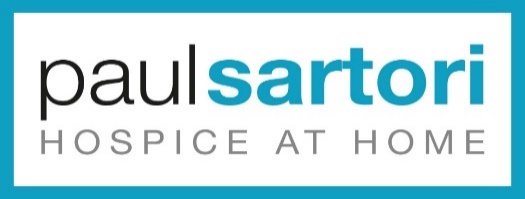 BLANK PAGE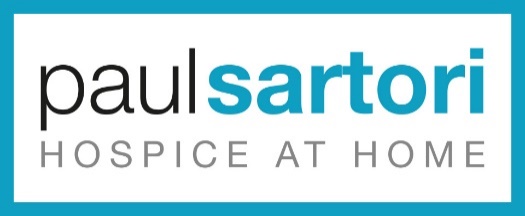 Equal Opportunities Monitoring FormOur charity recognises and actively promotes the benefits of a diverse workforce and is committed to treating all employees with dignity and respect.In accordance with our equal opportunities policy, our charity will provide equality of opportunity to all employees and job applicants and will not discriminate either directly or indirectly on the grounds of race, sex, gender identity, marital status, disability, sexual orientation, religion/belief or age.We have only asked for your name so that monitoring can take place at short listing and appointment stages. The monitoring form does not form part of your application and will therefore be detached from it on receipt, stored separately and will not be available to the selection panel.  You can send it separately if you wish.Personal Details: Please complete all sectionsSexual Orientation: Please tick against one of the followingReligion or belief: Please tick against one of the followingEthnic origin: Please tick against one of the followingDisability: Please tick against one of the followingThank you for completing this form and enabling us to monitor our 
Equality and Inclusion Policy.BLANK PAGEApplication identification number (for office use only):Confidential Employment Application FormPlease return the completed application form to: or via e-mail to: Vacancy DetailsVacancy DetailsPosition applied forClosing dateJob Reference Number (If applicable)Where did you see this position advertised?Personal DetailsPersonal DetailsPersonal DetailsPersonal DetailsPersonal DetailsPreferred title (e.g. Mr, Mrs, Miss, Mx, Dr, Prof.)Preferred title (e.g. Mr, Mrs, Miss, Mx, Dr, Prof.)ForenamesSurnameHome AddressHome TelephoneMobile TelephoneMobile TelephoneEmail AddressDo you need a work permit to work in the UK?   Yes ☐       No ☐Do you require reasonable adjustments to enable your access to an interview, should you be shortlisted?    Yes ☐       No ☐      If yes, what reasonable adjustments do you require?If yes, what reasonable adjustments do you require?Application identification number (for office use only):Age16-24   25-29   30-34   35-39   40-44  45-49   50-54   55-59   60-64   65+     Prefer not to say      Prefer not to say      What best describes your gender?Male       Female Female Prefer not to say What best describes your gender?Prefer to self-describe      Prefer to self-describe      __________________________________________________Is your gender identity the same sex you were assigned at birth?Yes No Prefer not to say Are you Married or in a Civil Partnership?Yes No Prefer not to say BisexualGay ManGay Woman / LesbianHeterosexual / StraightPrefer to self-describe____________Prefer not to sayNo religionBuddhistChristianHinduJewishMuslimSikhPrefer not to sayOtherPlease state: ___________________________________Please state: ___________________________________Please state: ___________________________________Please state: ___________________________________Asian/Asian British;BangladeshiAsian/Asian British;ChineseAsian/Asian British;IndianAsian/Asian British;Pakistani Asian/Asian British;Other Asian Black/African/Caribbean/Black British;AfricanBlack/African/Caribbean/Black British;CaribbeanBlack/African/Caribbean/Black British;Other Black Mixed/Multiple Ethnic Groups;White & AsianMixed/Multiple Ethnic Groups;White & Black AfricanMixed/Multiple Ethnic Groups;White & Black CaribbeanMixed/Multiple Ethnic Groups;Other Mixed Other Ethnic Group;ArabOther Ethnic Group;Any Other Ethnic GroupWhite;English/Welsh/Scottish/Northern Irish/BritishWhite;Gypsy or Irish TravellerWhite;IrishWhite;Other WhitePrefer not to sayDo you consider yourself to have a disability?

You’re disabled under the Equality Act 2010 if you have a physical or mental impairment that has a ‘substantial’ and ‘long-term’ negative effect on your ability to do normal daily activities. Conditions covered may include, for example, severe depression, dyslexia, diabetes, epilepsy and arthritis.Yes                     No                    Prefer not to say     PLEASE NOTE: This information is provided for monitoring purposes only – if you need reasonable adjustments you should arrange these separately.Do you have caring responsibilities? If yes, please tick all that apply:Do you have caring responsibilities? If yes, please tick all that apply:No caring responsibilities                                                                   Primary carer of a child/children (under 18)                             Primary carer of disabled child/children Primary carer of disabled adult (18 and over)      Primary carer of older person Secondary carer (another person who assists the primary carer) Prefer not to say Application identification number (for office use only):3.  Qualifications, Training and Development Please list the name of the qualifications, training and development courses you have attended; that are relevant to your application.3.  Qualifications, Training and Development Please list the name of the qualifications, training and development courses you have attended; that are relevant to your application.Title of qualification or course, including grades if applicableDate Awarded/ Completed4.  Membership of Professional Bodies Please provide details:5.  Language Skills5.  Language Skills5.  Language Skills5.  Language Skills5.  Language SkillsI am able to:UnderstandSpeakReadWriteWelsh☐☐☐☐English☐☐☐☐Other: 
(Please Specify)☐☐☐☐6.  GeneralFull Valid Driving Licence ☐                                       Use of car ☐Any current endorsements? ☐Yes     ☐No.             Any motoring prosecutions pending? ☐Yes     ☐No  If yes, please give details below                                 If yes, please give details belowDetails of any current endorsements or prosecutions pending?If you are a registered nurse, please give your NMC number and expiry date:If the answer to any of these questions is ‘YES’ please supply details on a separate sheet.   Replying ‘YES’ will not necessarily bar you from employment7.  Current or Most Recent Employment7.  Current or Most Recent Employment7.  Current or Most Recent Employment7.  Current or Most Recent EmploymentName of employer Address of employerJob title: Date appointed to postBrief description of dutiesReason for leavingPeriod of notice required8.  Employment History8.  Employment History8.  Employment HistoryPlease give a summary of all other employment (including previous posts held with your present or most recent employer) starting with the most recent first. If you are applying for a Clinical role please ensure you have accounted for any gaps in employment history. Please continue on a separate sheet (s) if necessary.Please give a summary of all other employment (including previous posts held with your present or most recent employer) starting with the most recent first. If you are applying for a Clinical role please ensure you have accounted for any gaps in employment history. Please continue on a separate sheet (s) if necessary.Please give a summary of all other employment (including previous posts held with your present or most recent employer) starting with the most recent first. If you are applying for a Clinical role please ensure you have accounted for any gaps in employment history. Please continue on a separate sheet (s) if necessary.Dates From - ToName and location of employerJob title, b)   brief description of duties and; c)   reason for leaving9.  Employment Related ReferencesPlease provide details of two work related referees who will be able to describe your suitability for this post. The first of these should be your present or most recent employer. All offers of employment are subject to the company being satisfied with the work references received. If you are applying for a Clinical nursing role we would request that one of your references is a Registered Nurse if possible.*Please refer to section 7 if you are unable to complete this section due to limited working experience.1st Referee1st Referee1st RefereeNameAddressTelE-mailPosition held by refereeEmployment relationship2nd Referee2nd Referee2nd RefereeNameAddressTelE-mailPosition held by refereeEmployment relationship10. Character ReferenceIf you have not worked before, or if you have recently left full-time education please provide details of someone who can offer a character reference about you.RefereeRefereeRefereeNameAddressTelE-mailRelationship to applicant11. Letter of ApplicationPlease read the job description and person specification for the post. Using the information provided, please complete this section to let us know what skills, talents and abilities you think you can bring to the company and what qualities you have to do the job. Please note: CV’s will not be accepted.Data protection statementAll of the information collected in this form is necessary and relevant to the performance of the job applied for. We will use the information provided by you on this form, to contact the referees you have noted, and the educational institutions with whom we may undertake to verify your qualifications, for recruitment purposes only. The Company will treat all personal information with the utmost confidentiality and in line with current data protection legislation. We rely on the lawful basis of Data Protection Act 2018 to process the information provided by you in this form.Should you be successful in your application, the information provided, and further information which will be gathered at the relevant time, will be subsequently used for the administration of your employment and in relation to any legal challenge which may be made regarding our recruitment practices. The information you provide will be used for its intended purpose only and will be kept in your employee file. Unsuccessful applicants’ details will be retained to create a potential reserve list of candidates for future vacancies, and to respond to any potential discrimination claims from unsuccessful candidates, all ‘unsuccessful’ application forms, CVs, and interview notes will be kept in a job-specific recruitment file for 6 months after the appointment has been filled. DeclarationI confirm that the above information is complete and correct and that any untrue or misleading information will give my employer the right to terminate any employment offered. I understand that any offer of employment is subject to the Company being satisfied with the results of series of relevant checks including references, eligibility to work in the UK, criminal convictions, probationary period and a medical report (in line with the operation of the Equality Act 2010).Signed:Date: